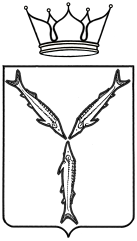 МИНИСТЕРСТВО ТРАНСПОРТА И ДОРОЖНОГО ХОЗЯЙСТВАСАРАТОВСКОЙ ОБЛАСТИПРИКАЗот ______________________ № ________________________г. СаратовОб организации контроля за выполнением условий государственного контракта или свидетельства об осуществлении перевозок по межмуниципальному маршруту регулярных перевозокВ соответствии с Федеральным законом от 13 июля 2015 года № 220-ФЗ «Об организации регулярных перевозок пассажиров и багажа автомобильным транспортом и городским наземным электрическим транспортом в Российской Федерации и о внесении изменений в отдельные законодательные акты Российской Федерации» и Законом Саратовской области от 28 марта 2016 года № 31-ЗСО «Об отдельных вопросах организации регулярных перевозок пассажиров и багажа автомобильным транспортом и городским наземным электрическим транспортом в Саратовской области», приказываю:1. Утвердить прилагаемое Положение об организации контроля за выполнением условий государственного контракта или свидетельства об осуществлении перевозок по межмуниципальному маршруту регулярных перевозок на территории Саратовской области.2.	Юридическому отделу (Ушенина Е.В.) направить копию настоящего приказа в министерство информации и печати области для официального опубликования, в Министерство юстиции Российской Федерации по Саратовской области в семидневный срок, в прокуратуру Саратовской области в течение трех рабочих дней со дня подписания.3.	Контроль исполнения приказа возложить на Балакина С.Л.Министр	    Н.Н.ЧуриковПриложение к приказу министерства транспорта и дорожного хозяйства области от __________ 2018 года № _______Положениеоб организации контроля за выполнениемусловий государственного контракта или свидетельстваоб осуществлении перевозок по межмуниципальному маршруту регулярных перевозок на территории Саратовской области1. Настоящее Положение утверждено в соответствии с Законом Саратовской области от 28 марта 2016 года № 31-ЗСО «Об отдельных вопросах организации регулярных перевозок пассажиров и багажа автомобильным транспортом и городским наземным электрическим транспортом в Саратовской области», постановлением Правительства Саратовской области от 22 апреля 2014 года № 246-П «Вопросы министерства транспорта и дорожного хозяйства Саратовской области».2. Настоящее Положение определяет вопросы организации контроля за исполнением юридическими лицами и индивидуальными предпринимателями (далее - перевозчик) условий государственного контракта или свидетельства об осуществлении перевозок по межмуниципальному маршруту регулярных перевозок (далее по тексту – свидетельства), заключенных (выданных) министерством транспорта и дорожного хозяйства Саратовской области (далее именуется - Министерство).3. Контроль организуется за выполнением иных, не указанных в части 1 статьи 35 Федерального закона от 13 июля 2015 года № 220-ФЗ «Об организации регулярных перевозок пассажиров и багажа автомобильным транспортом и городским наземным электрическим транспортом в Российской Федерации и о внесении изменений в отдельные законодательные акты Российской Федерации», условий государственного контракта или свидетельства об осуществлении перевозок по межмуниципальному маршруту регулярных перевозок.4. Контроль за исполнением перевозчиками условий государственного контракта или свидетельства об осуществлении перевозок по межмуниципальному маршруту регулярных перевозок осуществляется должностными лицами отдела по организации транспортного обслуживания всеми видами пассажирского транспорта, включая такси управления транспорта Министерства (далее - Отдел) в следующих формах:ежедневного мониторинга по результатам данных, полученных от перевозчиков, организаций, осуществляющих диспетчерское управление за движением транспортных средств на автобусных маршрутах регулярных перевозок, автовокзалов (автостанций), а также от организаций, имеющих сведения о значении показателей, указанных перевозчиком в заявке на участие в конкурсе (далее – ежедневного мониторинга);путем проведения натурных обследований на линии.5. К осуществлению контроля могут привлекаться должностные лица территориальных органов федеральных органов исполнительной власти и органов местного самоуправления муниципальных образований Саратовской области.6. Контроль осуществляется в рамках соблюдения перевозчиком следующих условий государственного контракта и свидетельства об осуществлении перевозок по межмуниципальному маршруту регулярных перевозок в части:1) движение транспортных средств между остановочными пунктами по межмуниципальному маршруту регулярных перевозок по улицам и автомобильным дорогам, указанным в свидетельстве или государственном контракте;2) выполнение остановок во всех остановочных пунктах по межмуниципальному маршруту регулярных перевозок, указанных в свидетельстве или государственном контракте;3) соблюдение перевозчиком расписания, указанному в свидетельстве или государственном контракте; 4) соответствие количества используемых для перевозок по межмуниципальному маршруту регулярных перевозок транспортных средств указанному в свидетельстве или государственном контракте;5) использование для перевозок по межмуниципальному маршруту регулярных перевозок транспортных средств с экологическими характеристиками, соответствующими указанным в свидетельстве или государственном контракте;6) соответствие используемых для перевозок по межмуниципальному маршруту регулярных перевозок транспортных средств классу (классам), указанному (указанным) в свидетельстве или в государственном контракте;7) использование для перевозок по межмуниципальному маршруту регулярных перевозок транспортных средств с характеристиками транспортных средств, указанными в свидетельстве или государственном контракте;8) соблюдения иных условий, предусмотренных государственным контрактом.7. На проведение натурного обследования должностные лица Отдела уполномочиваются заданием, утвержденным распоряжением министерства транспорта и дорожного хозяйства области.8. В задании указываются:1) дата проведения натурного обследования;2) фамилии и инициалы должностных лиц Отдела с указанием старшего группы;3) содержание задания.9. В контрольную группу могут включаться специалисты из числа сотрудников ГКУ СО «Дирекция транспорта и дорожного хозяйства».10. После подписания задания перевозчик уведомляется о проведении натурного обследования не позднее, чем за один день до начала его проведения посредством направления письма о начале проведения натурного обследования заказным почтовым отправлением с уведомлением о вручении и (или) посредством электронного документа, подписанного усиленной квалифицированной электронной подписью и направленного по адресу электронной почты юридического лица, индивидуального предпринимателя, если такой адрес содержится соответственно в едином государственном реестре юридических лиц, едином государственном реестре индивидуальных предпринимателей либо ранее был представлен юридическим лицом, индивидуальным предпринимателем в Министерство, или иным доступным способом.10. По результатам натурного обследования должностные лица Отдела составляют акты контроля по форме, согласно приложению;11. В акте контроля указываются:- дата, время и место составления акта;- наименование и реквизиты документа, на основании которого проводилось натурное обследование;- номер и дата государственного контракта или свидетельства об осуществлении перевозок по межмуниципальному маршруту регулярных перевозок, по которому проводилось натурное обследование;- фамилии, имена и отчества, должности должностных лиц Отдела, специалистов ГКУ «Дирекция транспорта и дорожного хозяйства», проводивших натурное обследование;- наименование перевозчика;- дата, время и место проведения натурного обследования;- сведения о результатах натурного обследования, в том числе о выявленных нарушениях государственного контракта или свидетельства об осуществлении перевозок по межмуниципальному маршруту регулярных перевозок.К акту контроля прилагаются материалы натурного обследования, полученные в ходе его проведения.12. На основании результатов ежедневного мониторинга, либо по результатам проведения натурного обследования, в случае выявления нарушений условий свидетельства об осуществлении перевозок по межмуниципальному маршруту регулярных перевозок, не подпадающих под обстоятельства, при которых министерство обращается в суд с заявлением о прекращении действия свидетельства об осуществлении перевозок по межмуниципальному маршруту регулярных перевозок, перевозчику в течение 10 рабочих дней со дня выявления такого нарушения направляется требование на устранение выявленных нарушений (далее – претензия).13. В претензии указываются:обстоятельства, установленные при осуществлении контроля, послужившие основанием для направления претензии;меры, которые надлежит принять перевозчику в целях устранения и (или) недопущения впредь выявленных нарушений условий свидетельства об осуществлении перевозок по межмуниципальному маршруту регулярных перевозок;срок, в течение которого перевозчиком должны быть приняты указанные меры;предложение перевозчику в установленный срок сообщить в министерство о мерах, принятых им в целях устранения и (или) недопущения впредь выявленных нарушений условий свидетельства об осуществлении перевозок по межмуниципальному маршруту регулярных перевозок;предупреждение перевозчика о возможности министерства обратиться в суд с заявлением о прекращении действия свидетельства об осуществлении перевозок по межмуниципальному маршруту регулярных перевозок.13. Срок, в течение которого перевозчиком должны быть приняты меры в соответствии с претензией, составляет 10 календарных дней и исчисляется со дня вручения либо получения претензии перевозчиком (его представителем).14. На основании результатов ежедневного мониторинга, либо по результатам проведения натурного обследования, в случае выявления нарушений условий государственного контракта об осуществлении перевозок по межмуниципальному маршруту регулярных перевозок осуществляются действия, указанные в государственном контракте об осуществлении перевозок по межмуниципальному маршруту регулярных перевозок.Приложение к Положениюоб организации контроля за выполнением условий государственного контракта или свидетельства об осуществлении перевозок по межмуниципальному маршруту регулярных перевозок на территории Саратовской областиМинистерство транспорта и дорожного хозяйства области                               АКТ КОНТРОЛЯза выполнением условий государственного контракта или свидетельства об осуществлении перевозок по межмуниципальному маршруту регулярных перевозок в соответствии со статьей 35 Федерального закона «Об организации регулярных перевозок пассажиров и багажа автомобильным транспортом и городским наземным электрическим транспортом в Российской Федерации и о внесении изменений в отдельные законодательные акты Российской Федерации»                               Приложение на ____ л. в ____ экз.Подписи лиц, осуществлявших мероприятия по контролю: ______________________ __________________                                            Фамилия, инициалы______________________ __________________                                            Фамилия, инициалы______________________ __________________                                            Фамилия, инициалыС  актом  контроля  ознакомлен(а),  копию  акта  со  всеми  приложениями получил(а):______________________ __________________      "__" __________ 20__ г.      (подпись)        Фамилия, инициалыПометка об отказе ознакомления с актом контроля: _______________________подпись должностных лиц, осуществлявших натурное обследованиеПестичев П.В.24-60-13Лыкин А.Э.24-60-43	_______________________(место составления акта)«___» _________ 20__ г. (дата составления акта)____ час ____мин(время составления акта)Дата и время проведения натурного обследования:"__"__________20__г. с__час.___мин. до___час.___мин.место проведения натурного обследования:наименование и реквизиты документа, на основании которого проводилось натурное обследование:номер и дата государственного контракта или свидетельства об осуществлении перевозок по межмуниципальному маршруту регулярных перевозок, по которому проводилось натурное обследование:ФИО, должности должностных лиц Отдела, проводивших натурное обследование, специалистов ГКУ «Дирекция транспорта и дорожного хозяйства»:наименование перевозчика:Сведения о результатах натурного обследования, выявленных нарушениях государственного контракта или свидетельства об осуществлении перевозок по межмуниципальному маршруту регулярных перевозок:При проведении натурного обследования присутствовали представители перевозчика: ФИО, должность представителя перевозчикаДата  и времяДата  и времяНаименование должностиПодписьФ.И.О.получе-ниясогласо-ванияНаименование должностиПодписьФ.И.О.Заместитель министра С.Л.БалакинНачальник организационно-правового управленияГ.В.ЗакатноваНачальник управления транспортаП.В.ПестичевЗаместитель начальника управления – начальник юридического отделаЕ.В.УшенинаНачальник организационной и кадровой работыЕ.А.КотельниковаАудиторЮ.Н.Кирносова